Lesson 15: Irrational NumbersLet’s explore irrational numbers15.1: Finding a Home for Irrational Numbers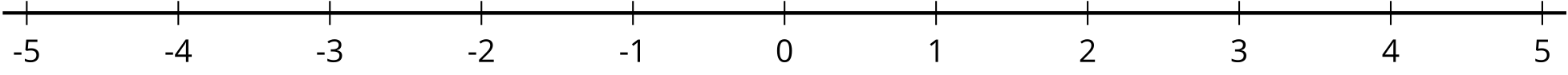 Use the number line to place these values in their approximate location.15.2: Solving for Missing SidesFor each triangle, use the Pythagorean Theorem to find the length of the missing side.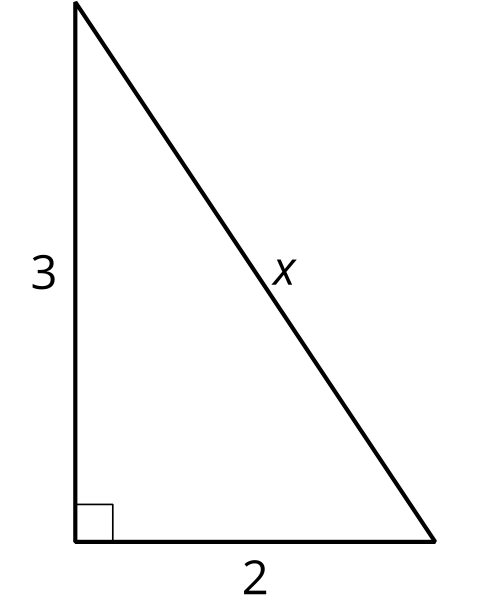 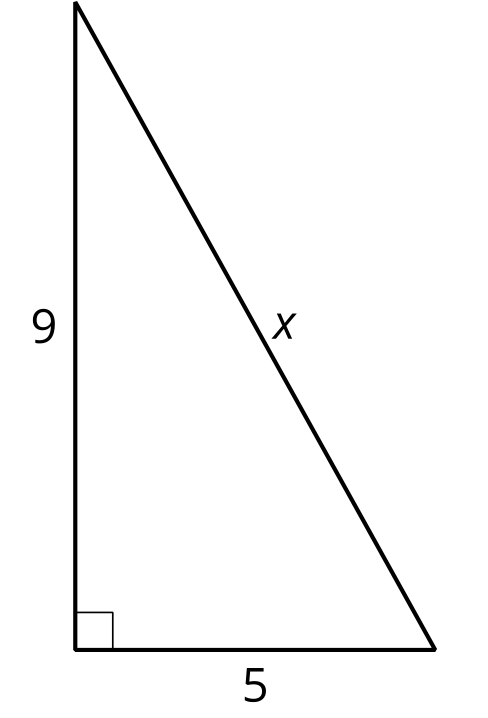 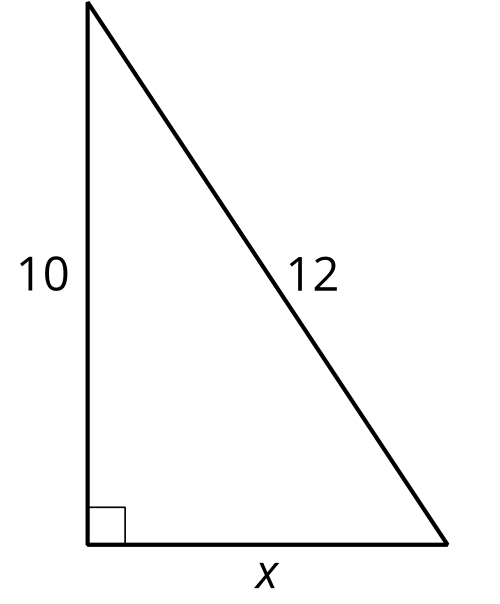 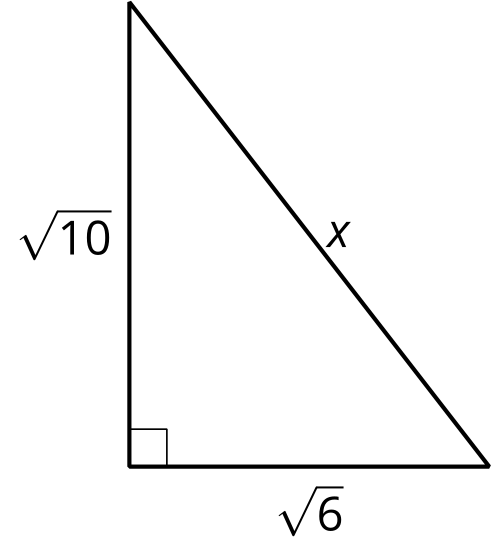 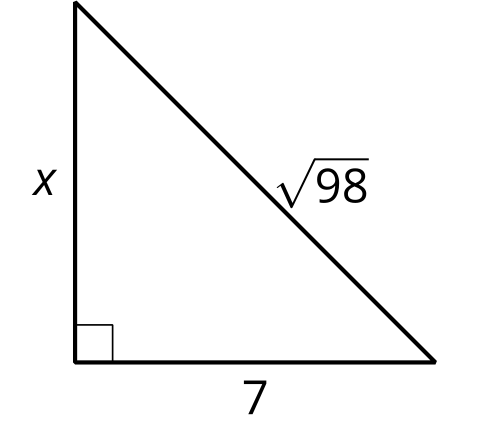 15.3: Solving with Square RootsSolve each of these equations. Represent the solutions exactly. If the solution is not a whole number, what 2 whole numbers does each solution lie between? Be prepared to explain your reasoning.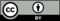 © CC BY 2019 by Illustrative Mathematics®